HOW TO BE A GOOD LISTENER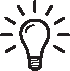 Avoid distractions. Look the other person in the eye and put your phone away.Slow down. Our brains process thoughts four times faster than spoken words. It’s easy to skip ahead in a conversation, using your assumptions to fill in the gaps and plan your response. Resist this urge. Focus on what is actually being said.Don’t interrupt. Take the time to hear the full story.Keep an open mind. Don’t assume you already know what someone cares about. People will surprise you.Don’t fish. Avoid leading questions like “Don’t you agree that...”Practice empathy. Sometimes people need to let off steam. Don’t discourage them. Your immediate task is to hear what they have to say, not to judge.Show that you hear what they’re saying. React, ask follow-up questions, and repeat back what you understood. If you don’t understand, ask.Find common ground. You don’t have to agree with every point, but look for areas of agreement, and acknowledge where you differ.Don’t feel you need to sell something. An organizer is not a salesperson. You’re genuinely looking to learn the other person’s point of view and create something new together.